National Curriculum Objective (Statutory)By the end of the year, children should be able to…National Curriculum Objective (Non- statutory)Example3Write and calculate mathematical statements for multiplication using the multiplication tables that they know, including for two-digit numbers times one-digit numbers, using mental and progressing to formal written methods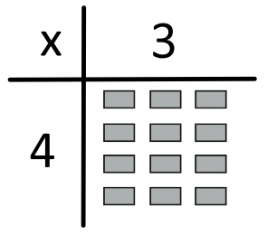 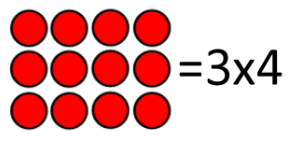 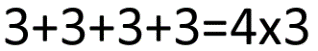 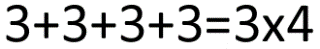 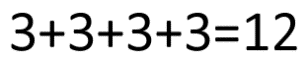 Pupils develop reliable written methods for multiplication, starting with calculations of two-digit numbers by one-digit numbers and progressing to the formal written methods of short multiplication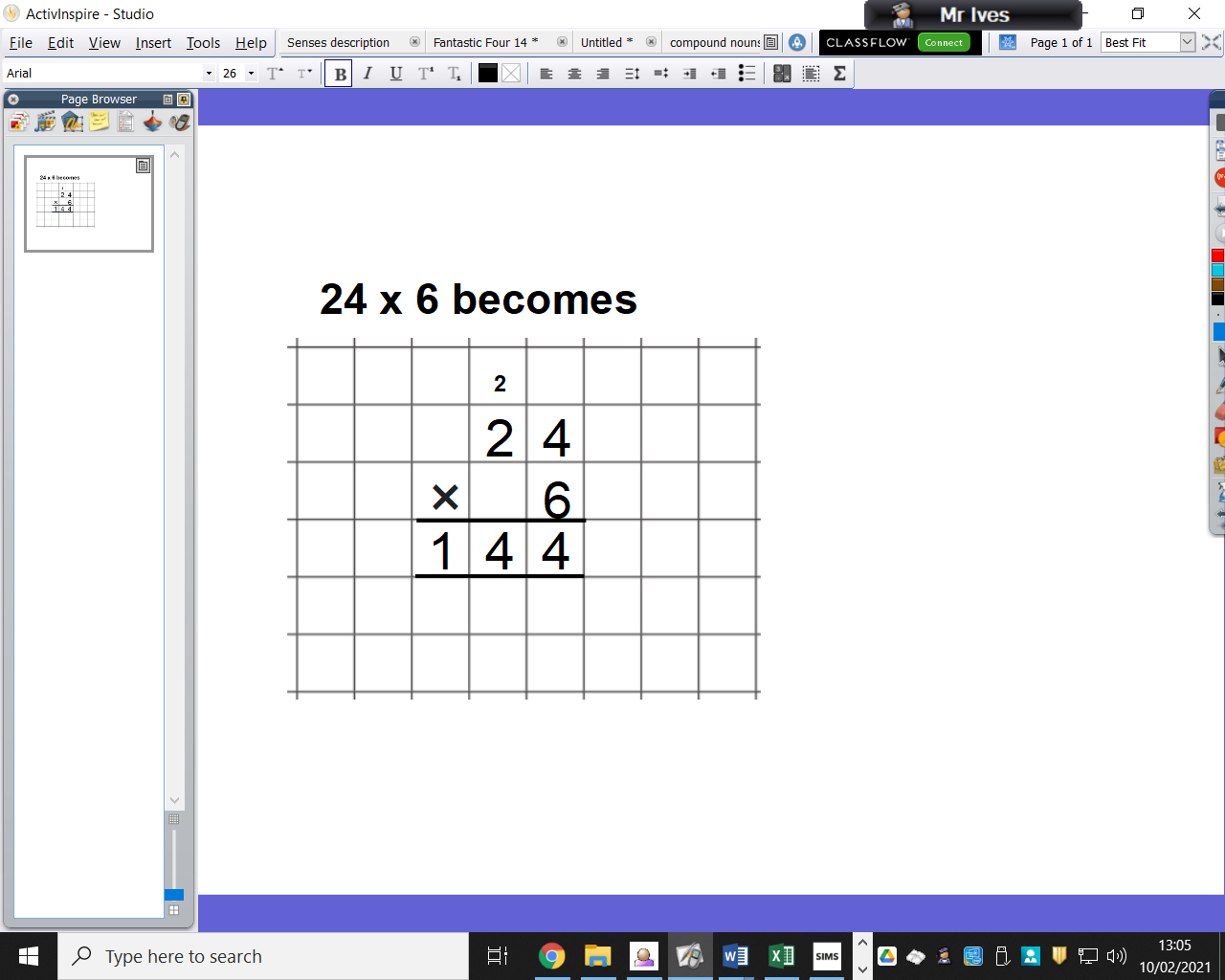 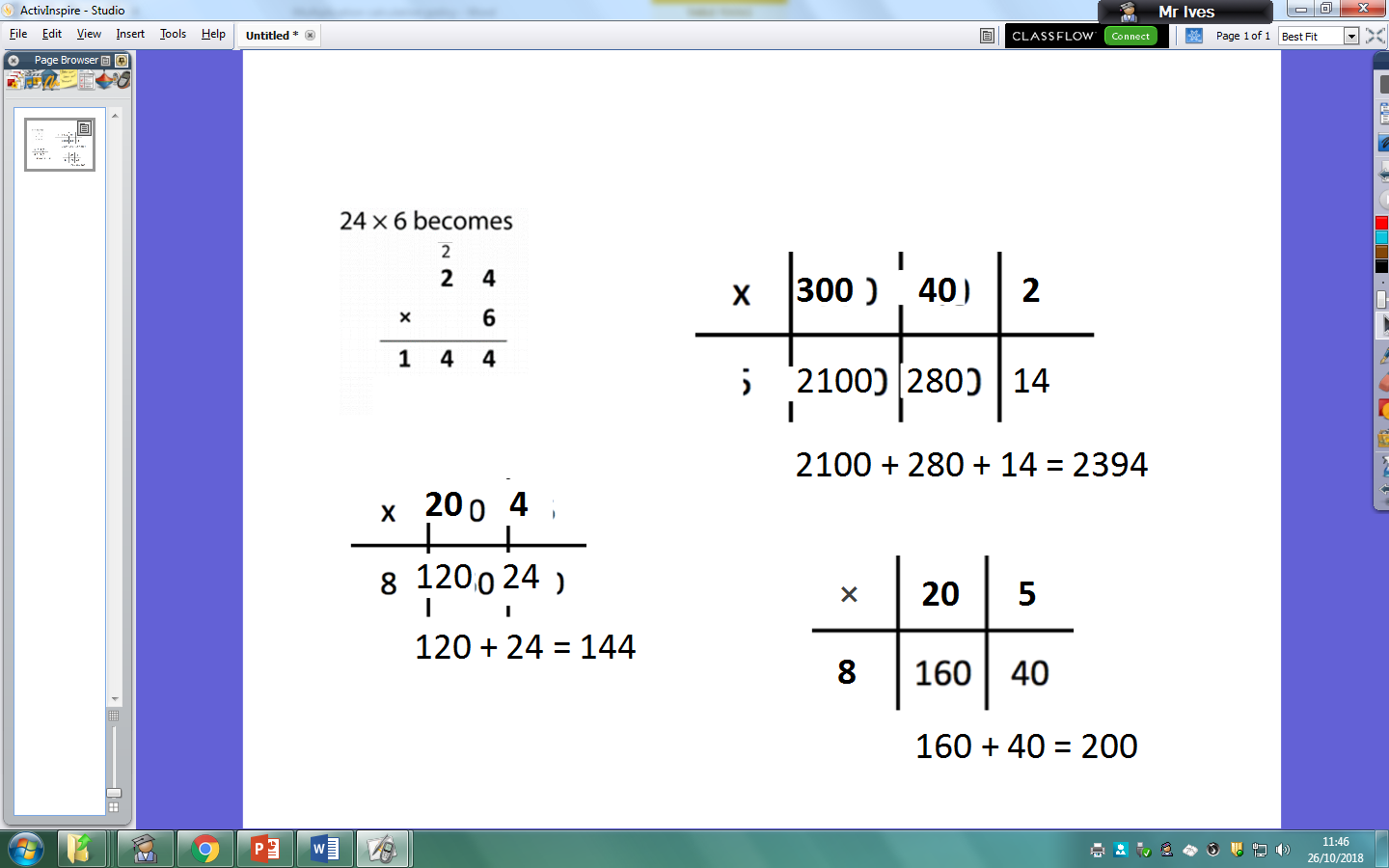 4Multiply two-digit and three-digit numbers by a one-digit number using formal written layoutGuidance:Ensure children have a secure foundation of multiplying parts of a number with grid method and use as teaching tool alongside introducing formal methods.Expectation to be fluent in multiplying using column method. Note: numbers carried to the top (as opposed to bottom in addition) to allow for TO x TO calculations to exchange. 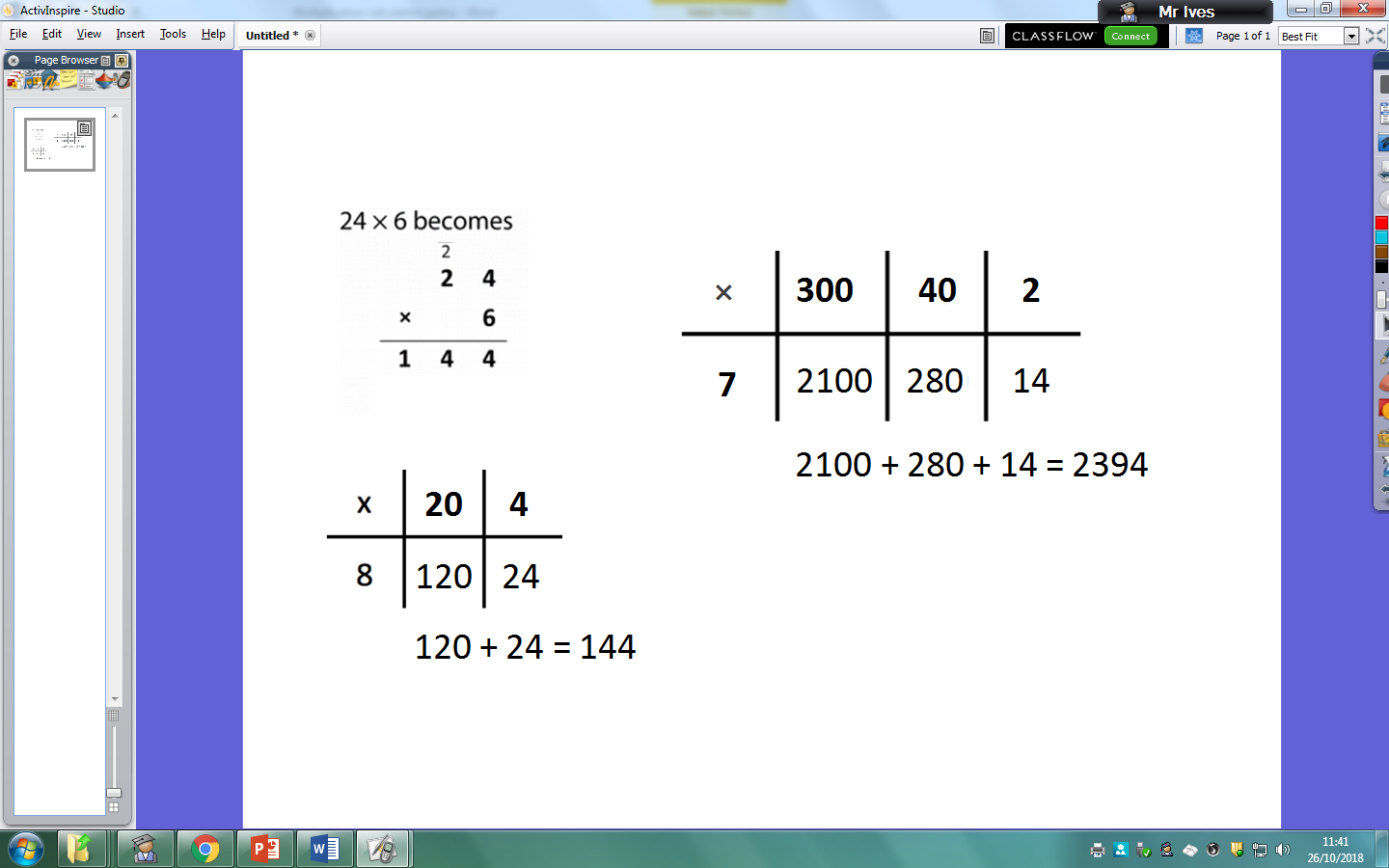 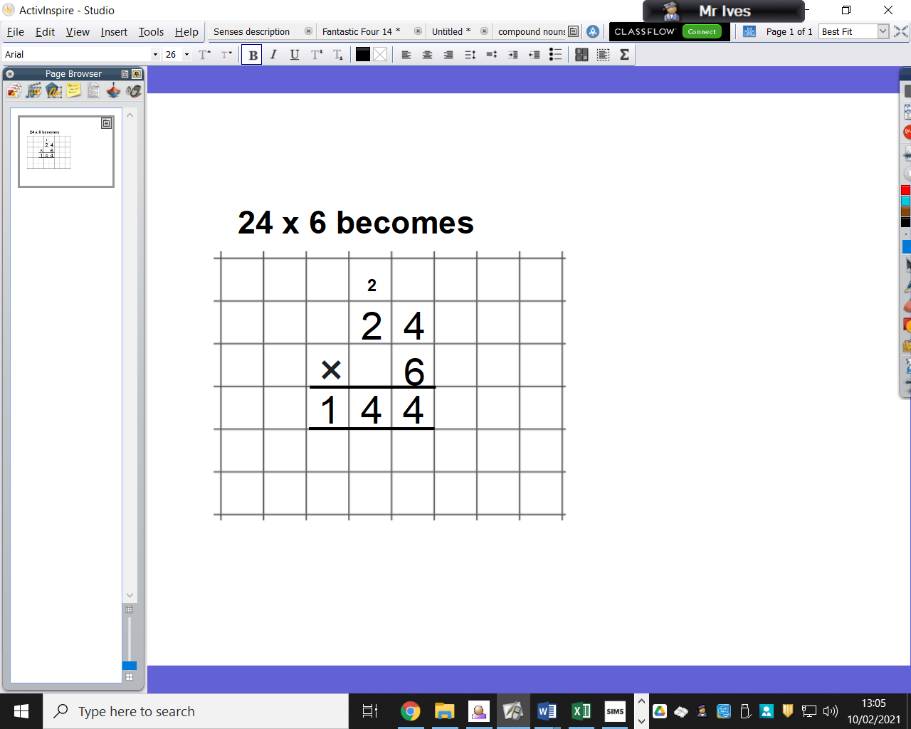 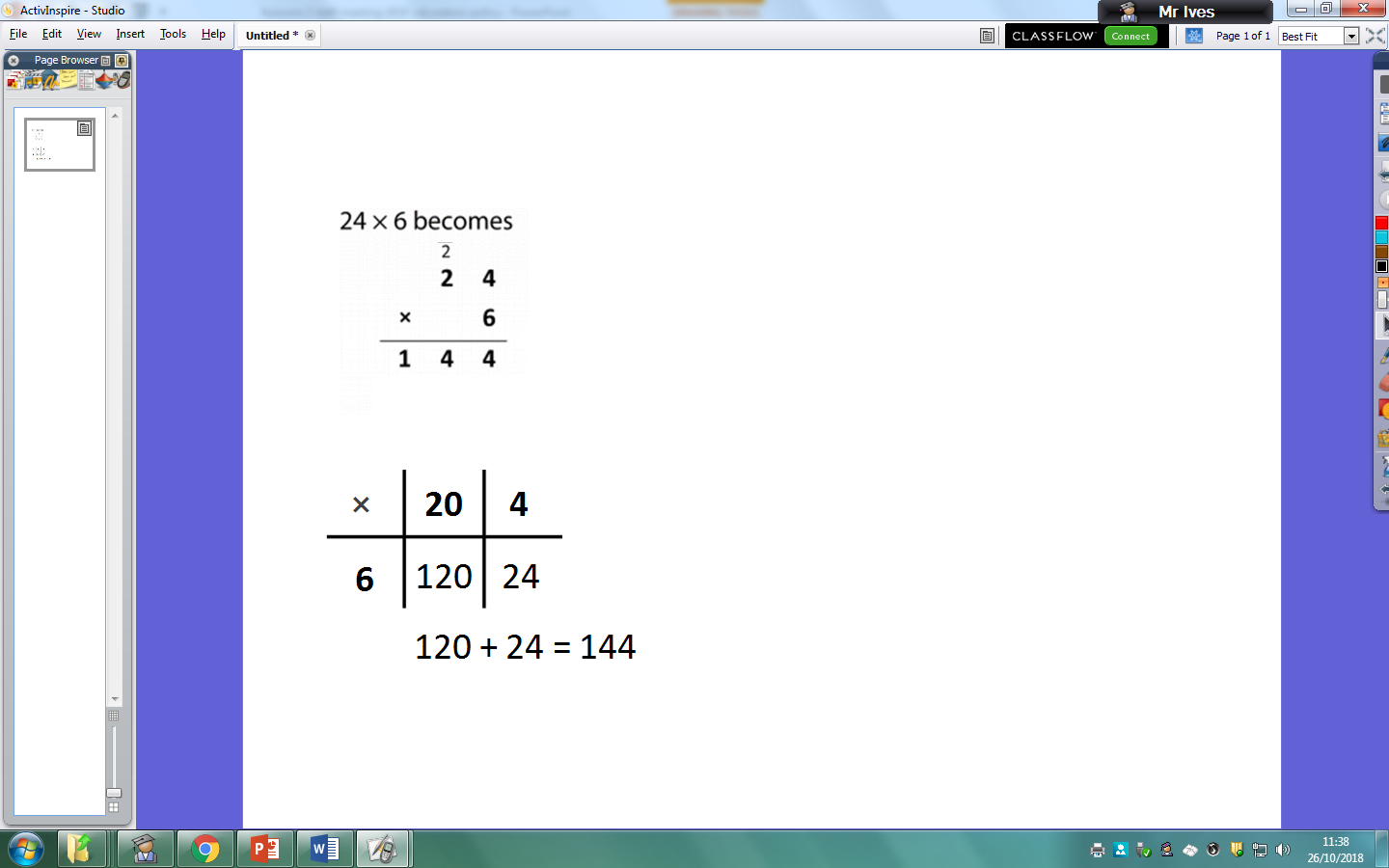 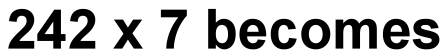 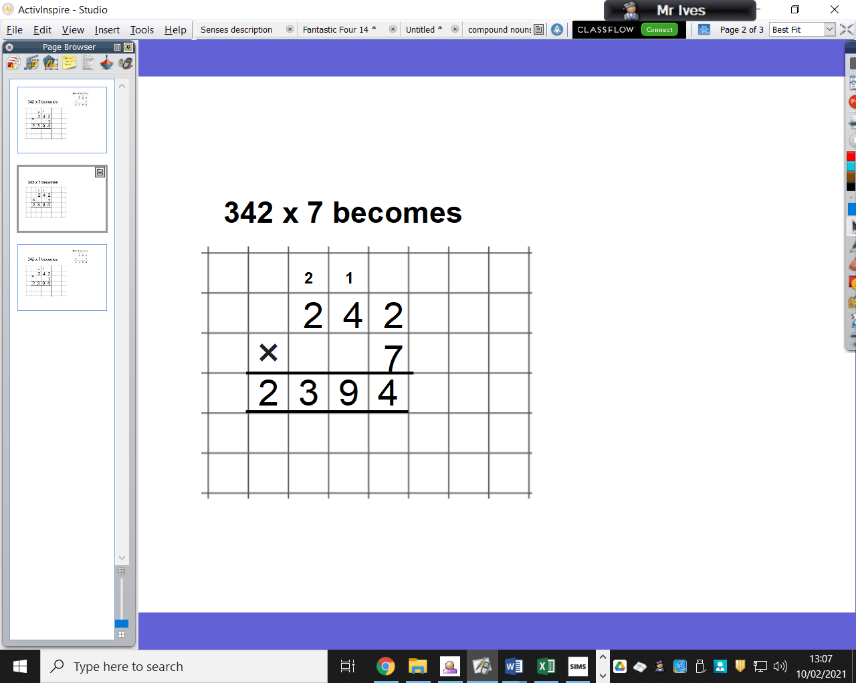 NB: Children should cross off exchanged numbers as they complete the calculation.Numbers exchanged to the top when multiplying. Numbers exchanged to the bottom when adding.  Pupils practise to become fluent in the formal written method of short multiplication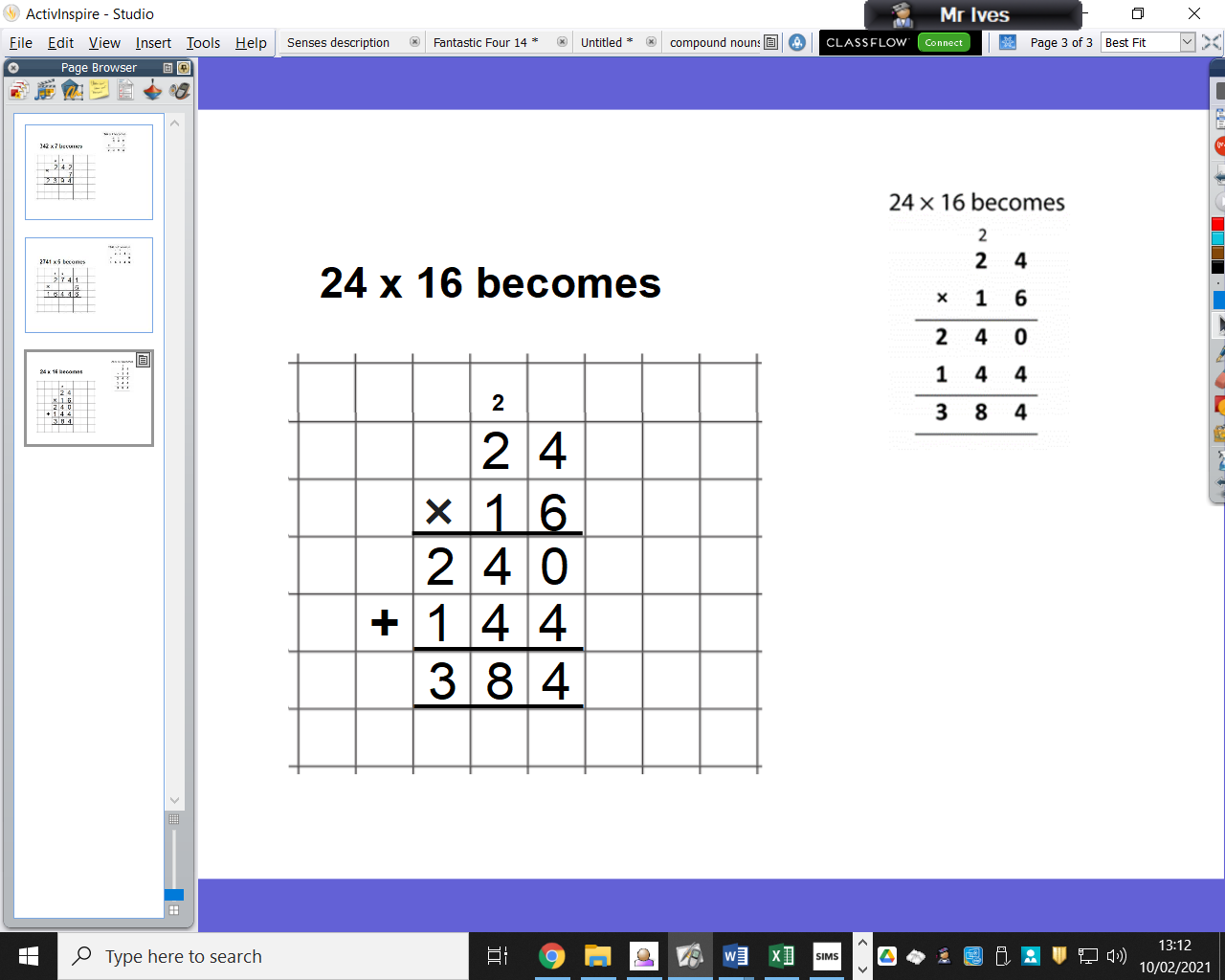 5Multiply numbers up to 4 Spriodigits by a one- or two-digit number using a formal written method, including long multiplication for two-digit numbers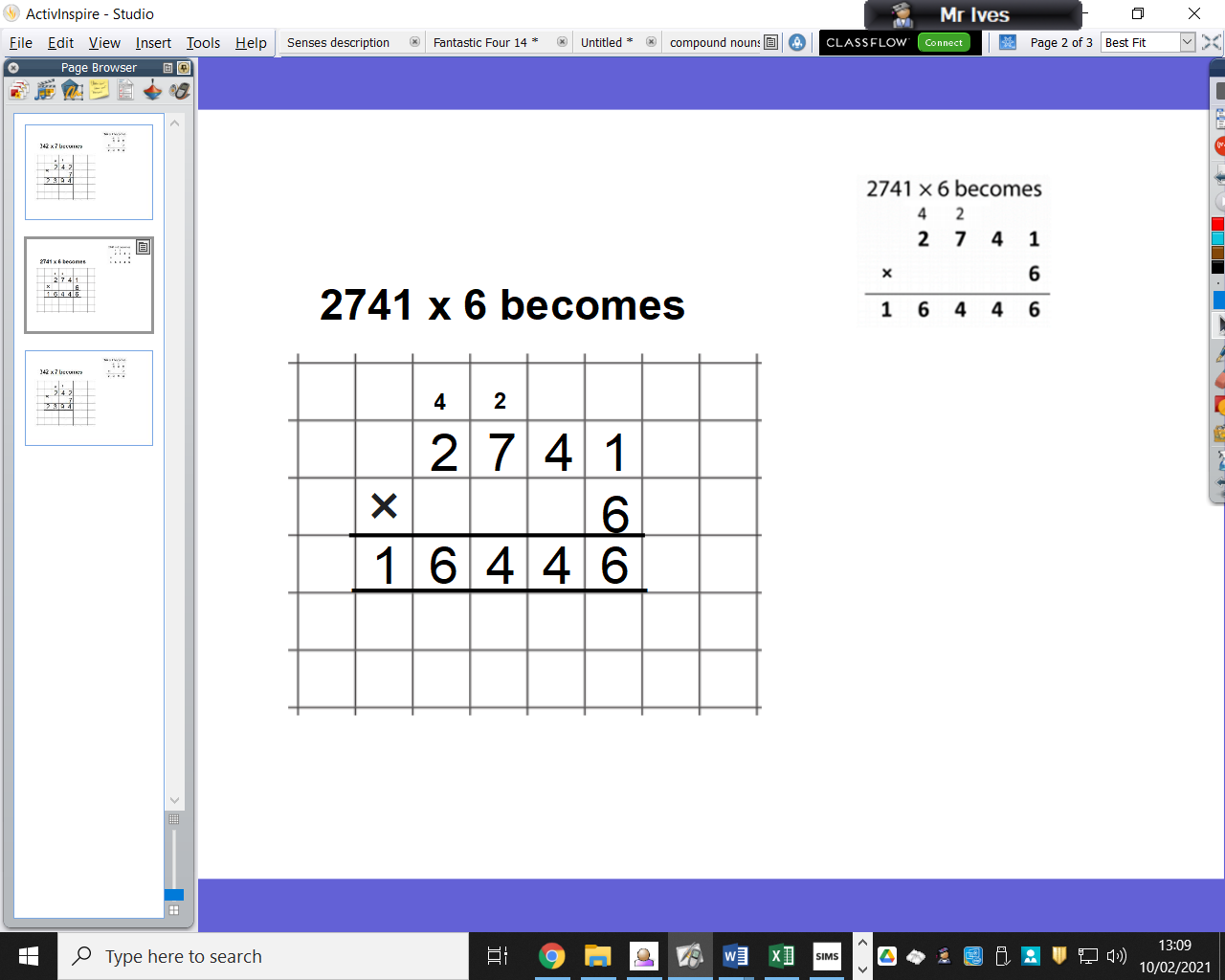 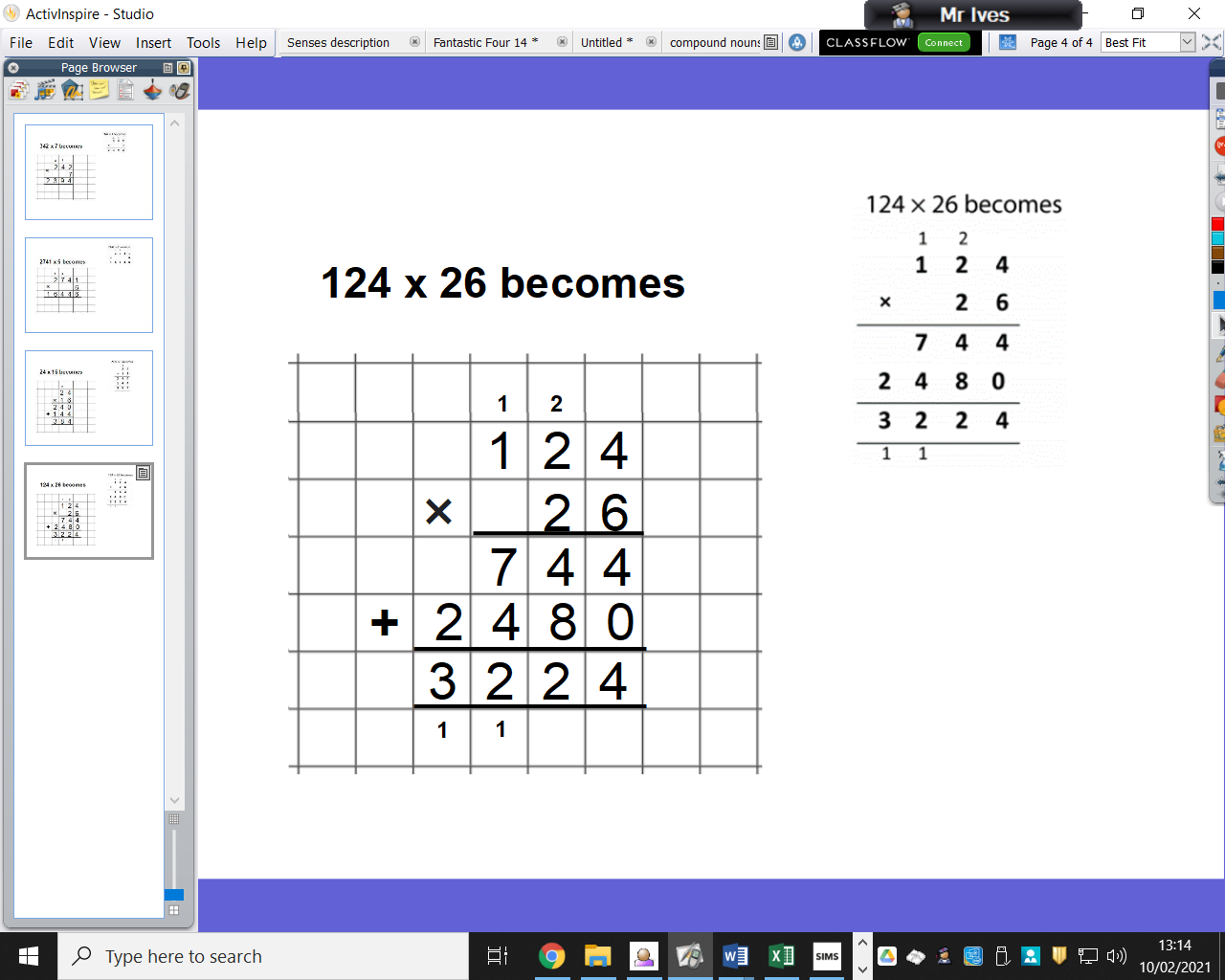 NB: Children should cross off exchanged numbers as they complete the calculation.Numbers exchanged to the top when multiplying. Numbers exchanged to the bottom when adding.  Pupils practise and extend their use of the formal written methods of short multiplicationChildren become fluent with using multiplication methods and start to multiply decimal numbers by adjusting to use whole numbers and readjusting to add decimal points back into answers. 6Multiply multi-digit numbers up to 4 digits by a two-digit whole number using the formal written method of long multiplication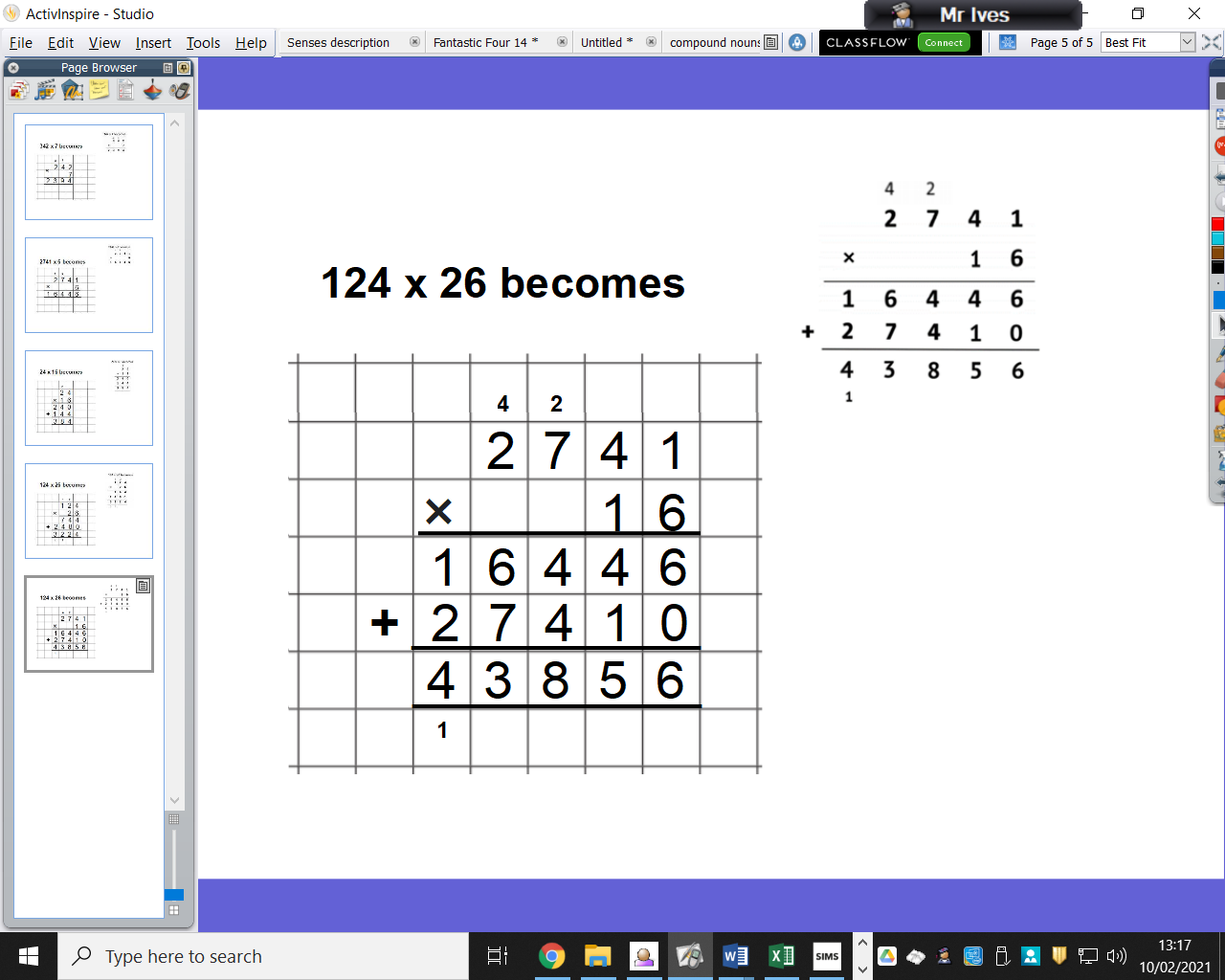 NB: Children should cross off exchanged numbers as they complete the calculation.Numbers exchanged to the top when multiplying. Numbers exchanged to the bottom when adding.  Pupils practise multiplication for larger numbers, using the formal written methods of short and long multiplicationExtend to use larger numbers and continued work with decimal numbers. 